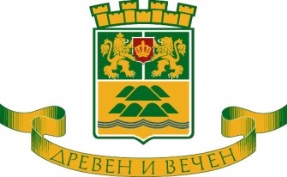 О Б Щ И Н А   П Л О В Д И Вгр. Пловдив, 4000, пл. „Стефан Стамболов“ № 1,  тел: (032) 656 701, факс: (032) 656 703www.plovdiv.bg, e-mail: info@plovdiv.bgОБЯВЛЕНИЕНа основание чл. 25, ал. 1, във връзка с чл. 21, ал. 1 от ЗОС, в съответствие с                                                                                                                                                                                                                                                                                                                                                                                                                                                                                                                                                                                                                                                                                                                                                                                                                                                                                                                                                                                                                                                                                                                                                                                                                                                                                                                                                                                                                                                                                                                                                                                                                                                                                                                                                                                                                                                                                                                                                                                                                                                                                                                                                                                                                                                                                                                                                                                                                                                                                                                                                                                                                                                                                                                                                                                                                                                                                                                                                                                                                                                                                                                                                                                                                                                                                                                                                                                                                                                                                                                                                                                                                                                                                                                                                                                                                                                                                                                                                                                                                                                                                                                                                                                                                                                                                                                                                                                                                                                                                                                                                                                                                                                                                                                                                                                                                                                                                                                                                                                                                                                                                                                                                                                                                                                                                                                                                                                                                                                                                                                                                                                                                                                                                                                                                                                                                                                                                                                                                                                                                                                                                                                                                                                                                                                                                                                                                                                                                                                                                                                                                                                                                                                                                                                                                                                                                                                                                                                                                                                                                                                                                                                                                                                                                                                                                                                                                                                                                                                                                                                                                                                                                                                                                                                                                                                                                                                                                                                                                                                                                                                                                                                                                                                                                                                                                                                                                                                                                                                                                                                                                                                                                                                                                                                                                                                                                                                                                                                                                                                                                                                                                                                                 влязъл в сила ПУП-ПР на ул. „Кукуш“, по плана на кв. „Въстанически-север“, одобрен с Решение № 29, взето с протокол № 3 от 10.02.2022 г. на Общински съвет – Пловдив, с оглед реализиране на обект, публична общинска собственост – „Разширение на ул. „Кукуш“, от транспортен възел „Родопи“ до бул. „Македония“, в съответствие с Годишната програма на Община Пловдив за управление и разпореждане с имоти, общинска собственост за 2023 г., приета с Решение № 79, взето с  протокол № 7/06.04.2023 г. на Общински съвет – Пловдив, кметът на община Пловдив уведомява собствениците, че открива процедура по принудително отчуждаване на следните недвижими имоти:Част с площ от 45 кв. м от поземлен имот с идентификатор 56784.530.2281 по кадастралната карта и кадастралните регистри на гр. Пловдив, одобрени със Заповед №РД-18-48/03.06.2009 г. на Изпълнителния директор на АГКК, последно изменение на кадастралната карта и кадастралните регистри, засягащо поземления имот от 21.07.2022 г., с адрес на поземления имот: гр. Пловдив, район „Южен“, ул. „Кукуш“ № 10, целият с площ 557 кв. м., трайно предназначение на територията: Урбанизирана, начин на трайно ползване: за друг вид обществен обект, комплекс, номер по предходен план: 1916, кв. 3, парцел VIII-обществено обслужване, при граници по кадастрална карта поземлени имоти с идентификатори: 56784.530.137, 56784.530.9518, 56784.530.9511, които съгласно действащия ПУП-ПР на ул. „Кукуш“, одобрен с Решение № 29, взето с протокол №3 от 10.02.2022 г. на Общински съвет – Пловдив, попада в уличната регулация на ул. „Кукуш“, гр. Пловдив. 	Частта от имота, предмет на отчуждаване е собственост на ЕТ "ИРА - Иван Мастагарков" (80,35 % идеални части от отчуждаваната площ) и ЕТ "Дора - Дора Ташева“ (19,65% идеални части от отчуждаваната площ), съгласно договори за продажба на недвижим имот, вписани в АВ, СВ – Пловдив. 	Равностойното паричното обезщетение, определено по реда на чл. 22, ал. 12 от ЗОС за 45 кв.м. от имота, е в размер на 1 767,60 лв. (хиляда седемстотин шестдесет и седем лева и 60 ст.) без ДДС. Сграда с идентификатор 56784.551.27.1 по кадастралната карта и кадастралните регистри на гр. Пловдив, одобрени със Заповед №РД-18-48/03.06.2009 г. на Изпълнителния директор на АГКК, с адрес на сградата: гр. Пловдив, ул. „Кукуш“ № 3, със застроена площ от 103 кв.м., брой етажи: 1, брой самостоятелни обекти: 2 (СО с ИД 56784.551.27.1 и СО с ИД 56784.551.27.1.2), предназначение: друг вид сграда за обитаване, която съгласно действащия ПУП-ПР на ул. „Кукуш“, одобрен с Решение № 29, взето с протокол №3 от 10.02.2022 г. на Общински съвет – Пловдив, попада в уличната регулация на ул. „Кукуш“, гр. Пловдив. 	Сградата, предмет на отчуждаване, е собственост на Нонка Трендафилова Тонева (за апартамент вх. „А“, представляващ СО с ИД 56784.551.27.1.2) и Спасуна Кирилова Стефанова (за апартамент вх. „Б“, представляващ СО и СД 56784.551.27.1.1), съгласно нотариални актове за продажба на недвижим имот,  вписани в АВ, СВ – Пловдив.Равностойното паричното обезщетение за сграда с идентификатор 56784.551.27.1, със застроена площ 103 кв. м., определено по реда на чл. 22, ал. 12 от ЗОС е в размер на 33 871,55 лв. (тридесет и три хиляди осемстотин седемдесет и един лева и 55 ст.).